Výsledky vyhodnocení splnění podmínek veřejné soutěže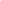  5. veřejná soutěž programu aplikovaného výzkumu a experimentálního vývoje EPSILON CHIST-ERA III Call 2017Seznam návrhů projektů, u kterých byly splněny podmínky veřejné soutěže Číslo projektuNázev projektuNázev organizace hlavního uchazečeNázvy organizací všech dalších účastníků projektuTH05020001Interaktivní učení pomocí percepce a akce pro modelování objektůČeské vysoké učení technické v Praze